ИНФОРМАЦИЯ И ФОТООТЧЕТо ходе использования средств самообложения граждан в 2016 году 25 января 2016 года было принято Решение №5/2 Совета Старошаймурзинского сельского поселения «Об инициативе проведения местного референдума» по вопросу введения самообложения на территории Старошаймурзинского сельского поселения по 450 рублей с каждого жителя сельского поселения обладающего избирательным правом на содержание и ремонт дорог сельского поселения. 25 января 2016 года было принято Решение №5/3 Совета Старошаймурзинского сельского поселения «О назначении местного референдума» по вопросу введения самообложения на территории Старошаймурзинского сельского поселения по 450 рублей с каждого жителя сельского поселения обладающего избирательным правом на содержание и ремонт дорог сельского поселения. 13 марта 2016 года состоялся референдум по вопросу введения самообложения на территории Старошаймурзинского сельского поселения по 450 рублей с каждого жителя сельского поселения обладающего избирательным правом на содержание и ремонт дорог сельского поселения. Большинством избирателей было принято решение о введении самообложения на территории Старошаймурзинского сельского поселения по 450 рублей с каждого жителя сельского поселения обладающего избирательным правом на содержание и ремонт дорог сельского поселения.Было собрано 490 050 рублей средств населения, Республиканский бюджет субсидировало 1 960 200 рублей. Итого на содержание и ремонт дорог сельского поселения направлено 2 450 250 рублей:Приобретено и уложено 200 метров дорожных б/у плит площадью 600 кв. м. на сумму 523 260 рублей.  Договор с ООО «Реальный мир» г. Ульяновск.Приобретено, завезено и уложено 2 028 т щебня из карьера Мокрая Савалеевка на сумму 1 926 990 рублей через ООО «Буинскагрохимсервис».Отремонтированы дороги общей протяженностью1900 метров по следующим  улицам: Село Старое Шаймурзино ул. Абдреева– отремонтировано 600 метров.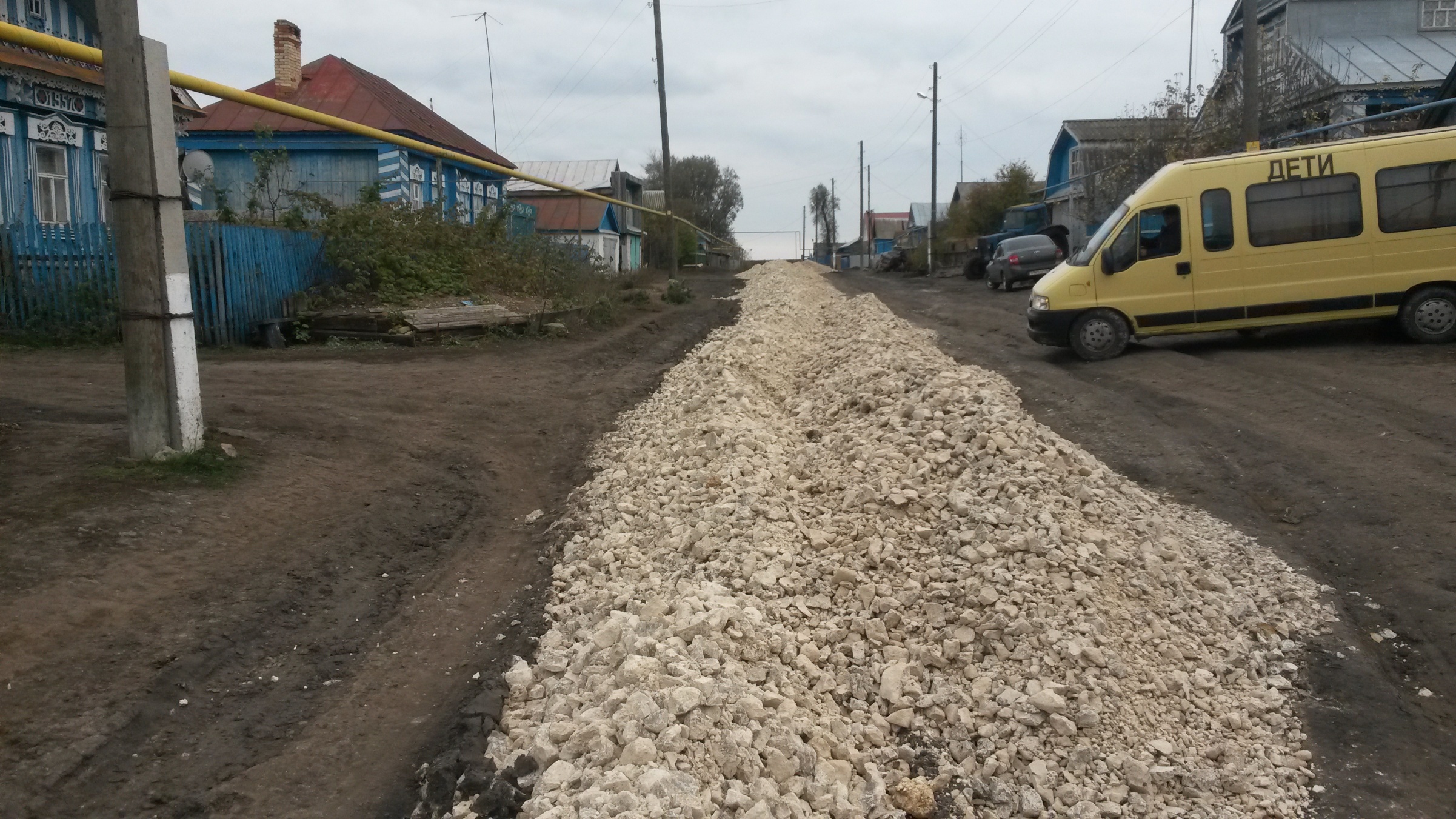 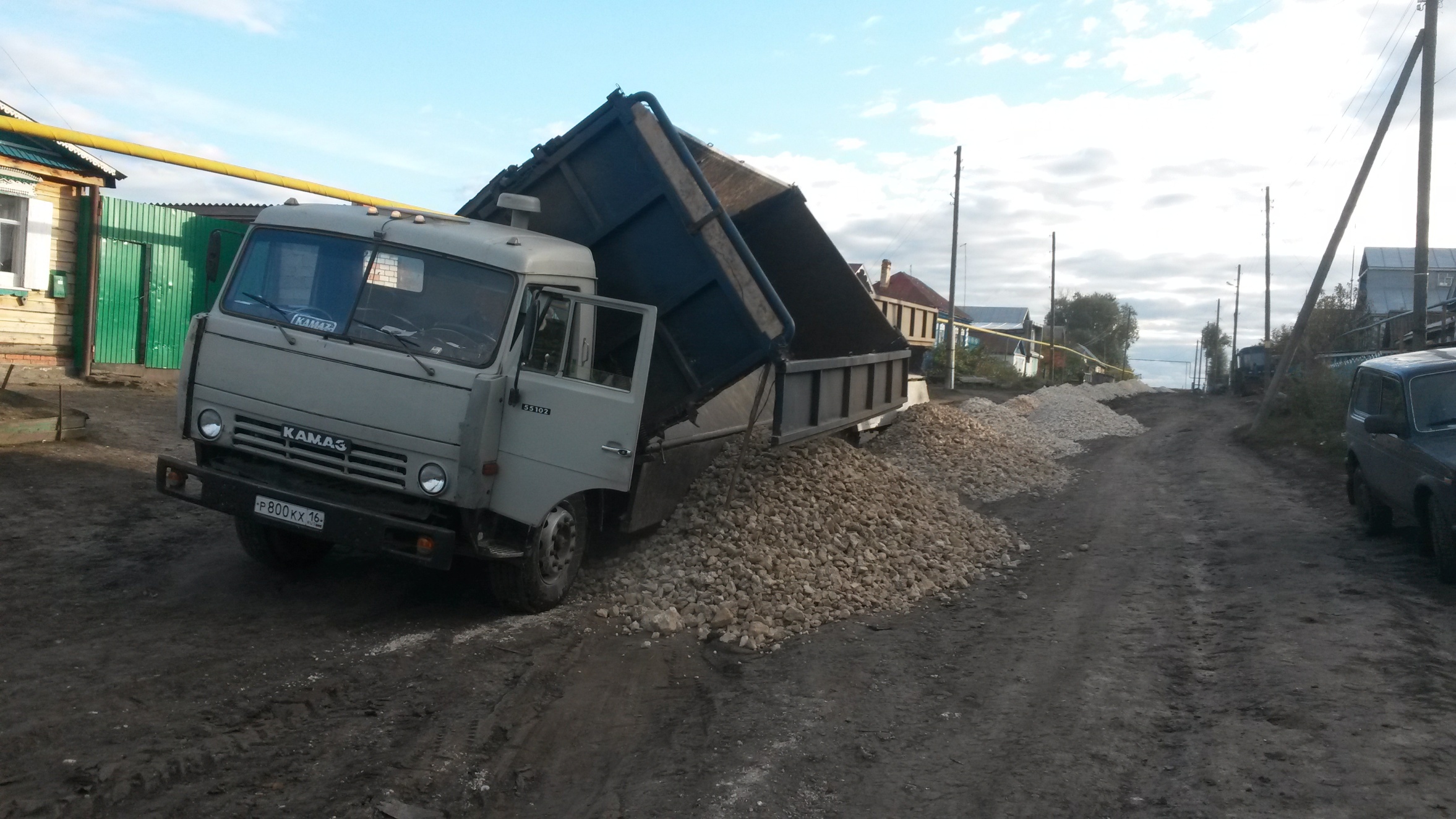 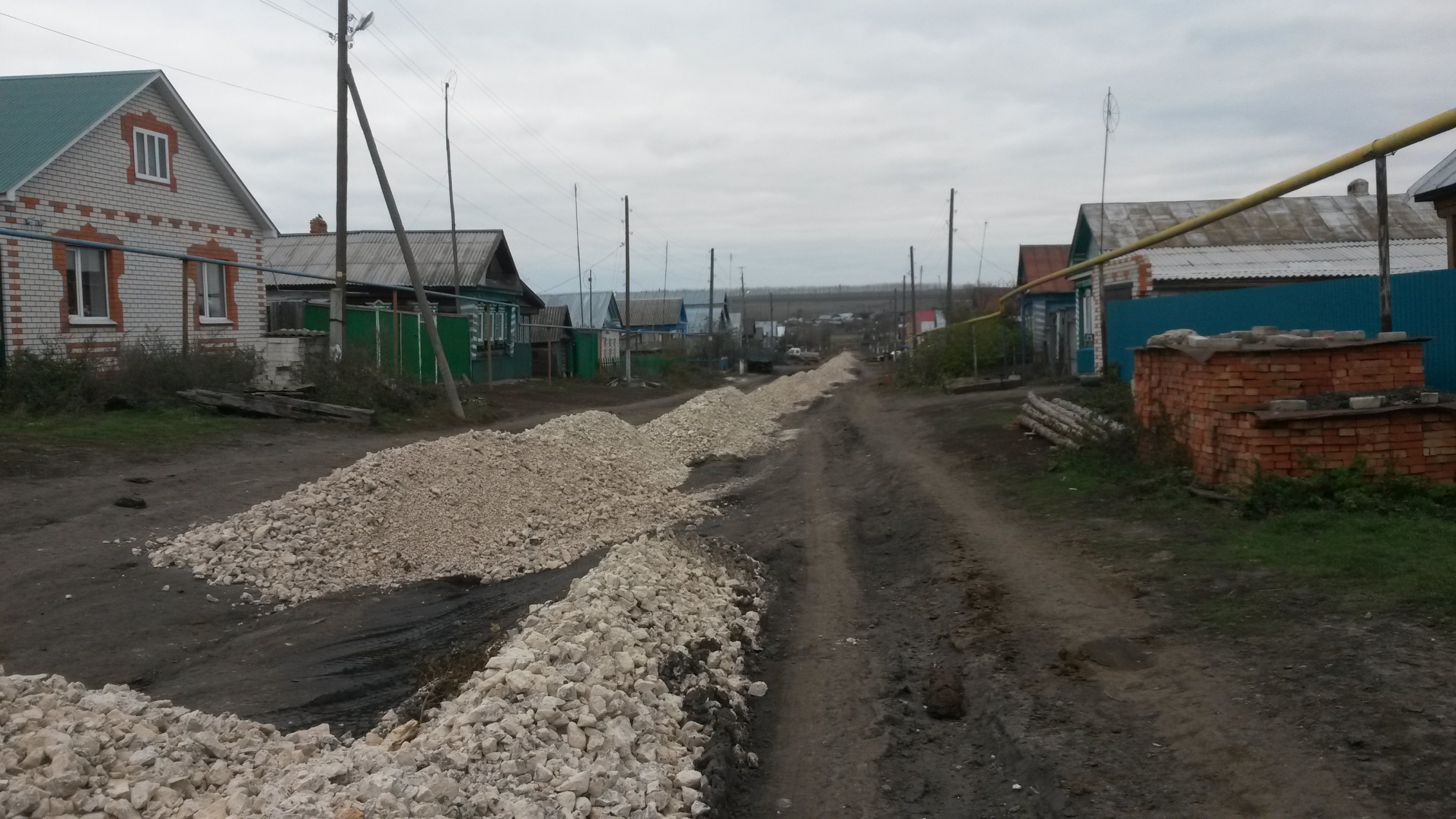 Село Старое Шаймурзино ул. Куйбышева-  отремонтировано 200  метров, уложено  дорожных б/у плит (600 кв.м.)  на сумму 523 260 руб. Договор с ООО «Реальный мир» г. Ульяновск.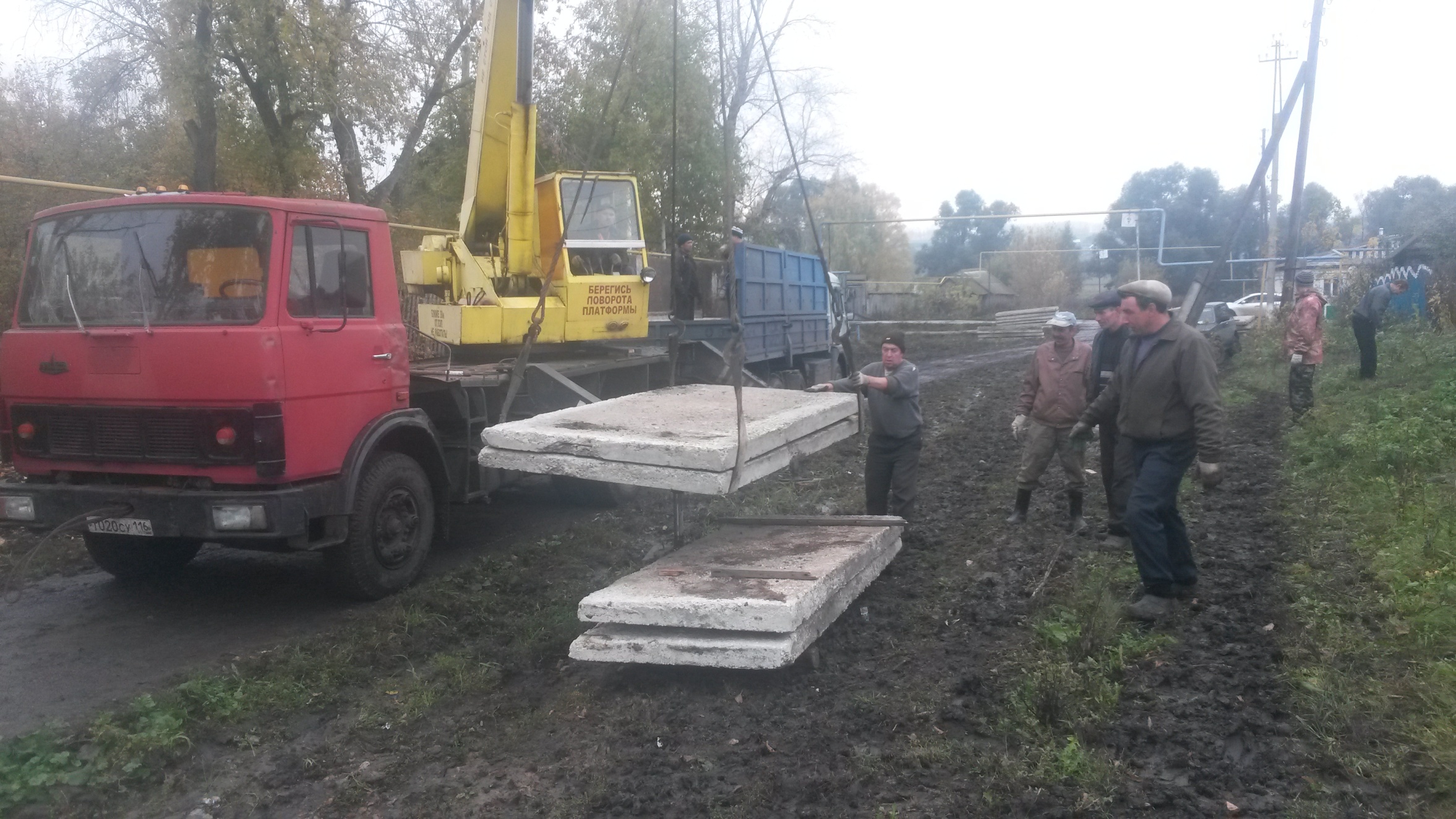 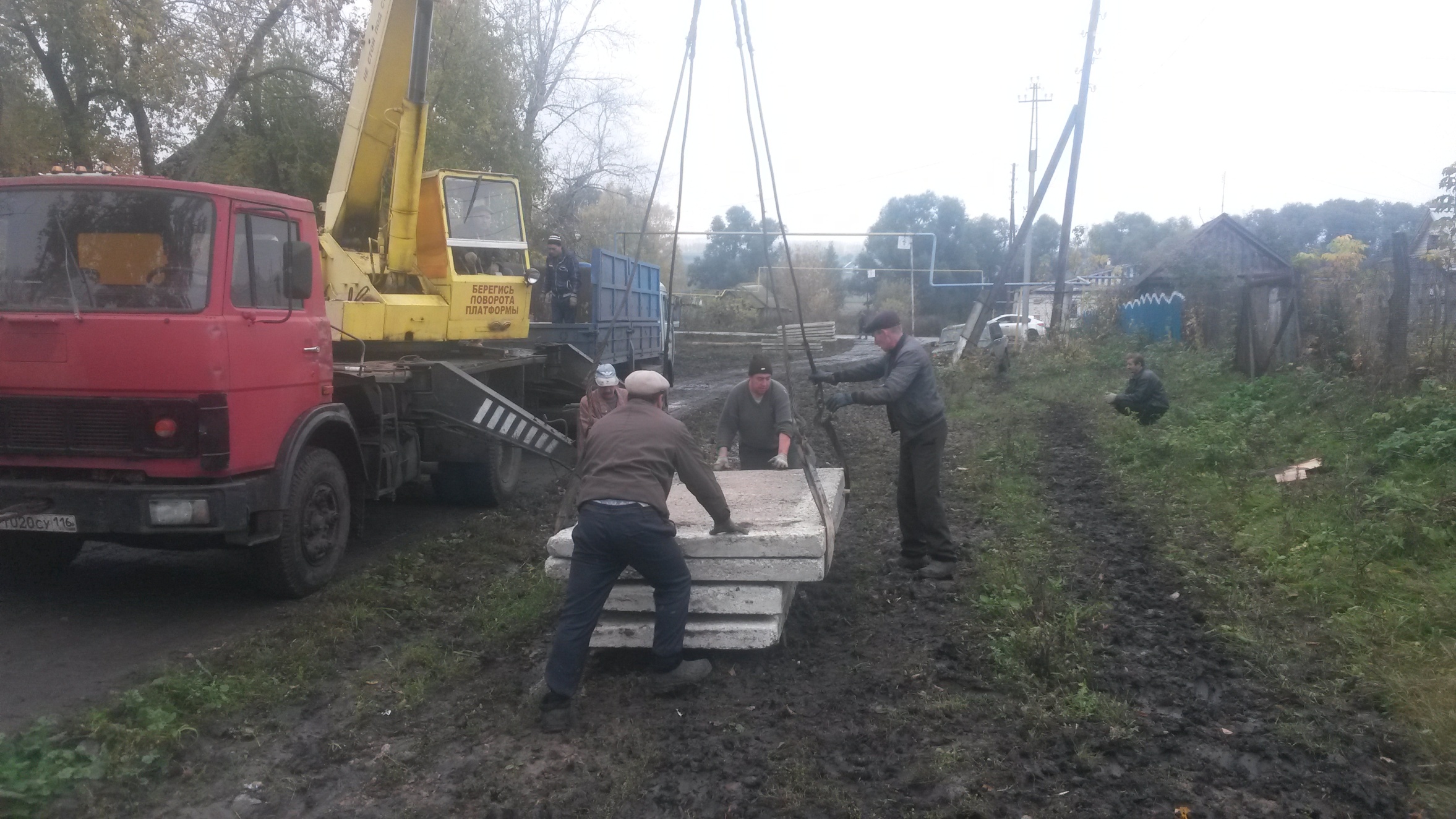 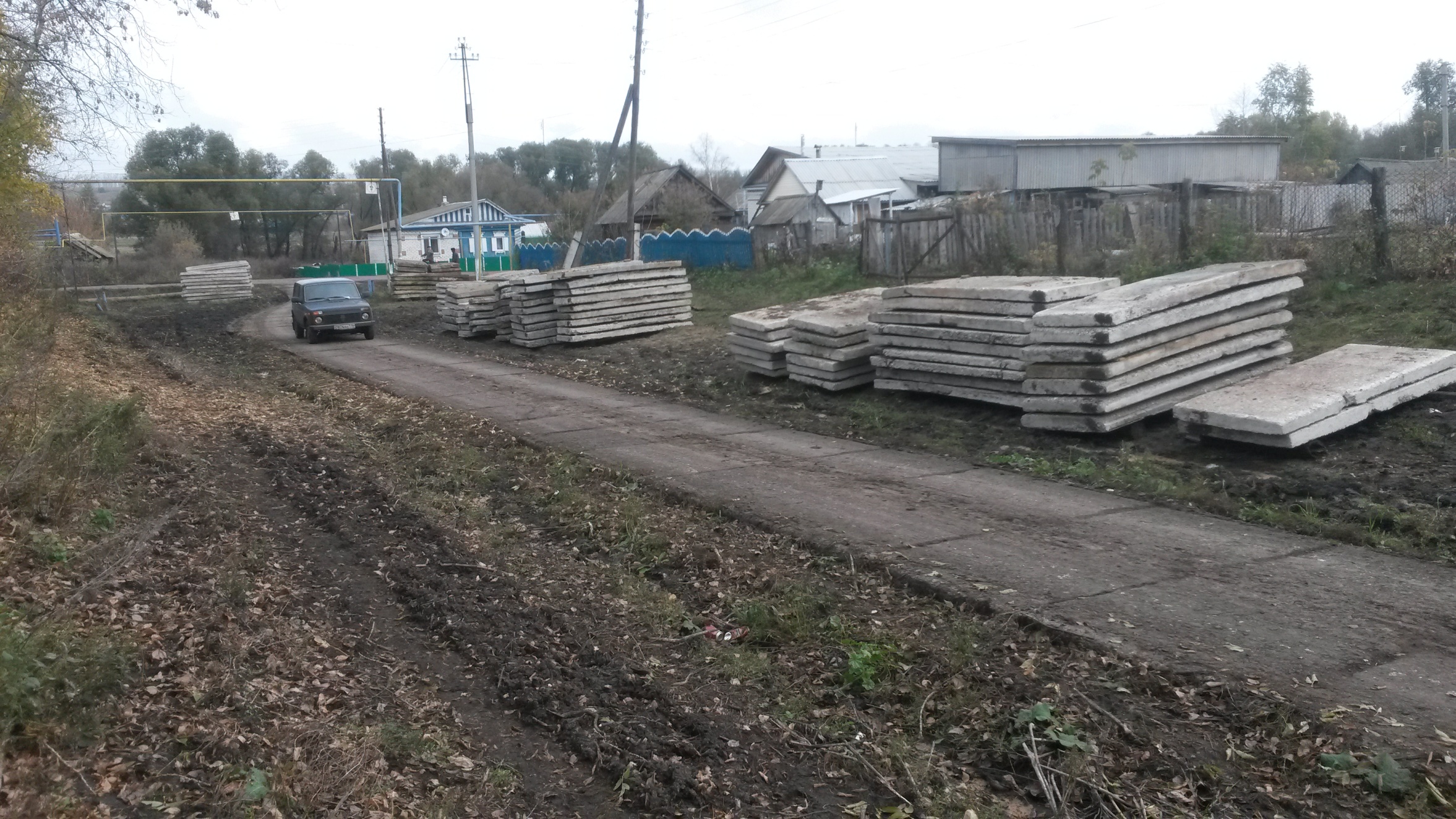 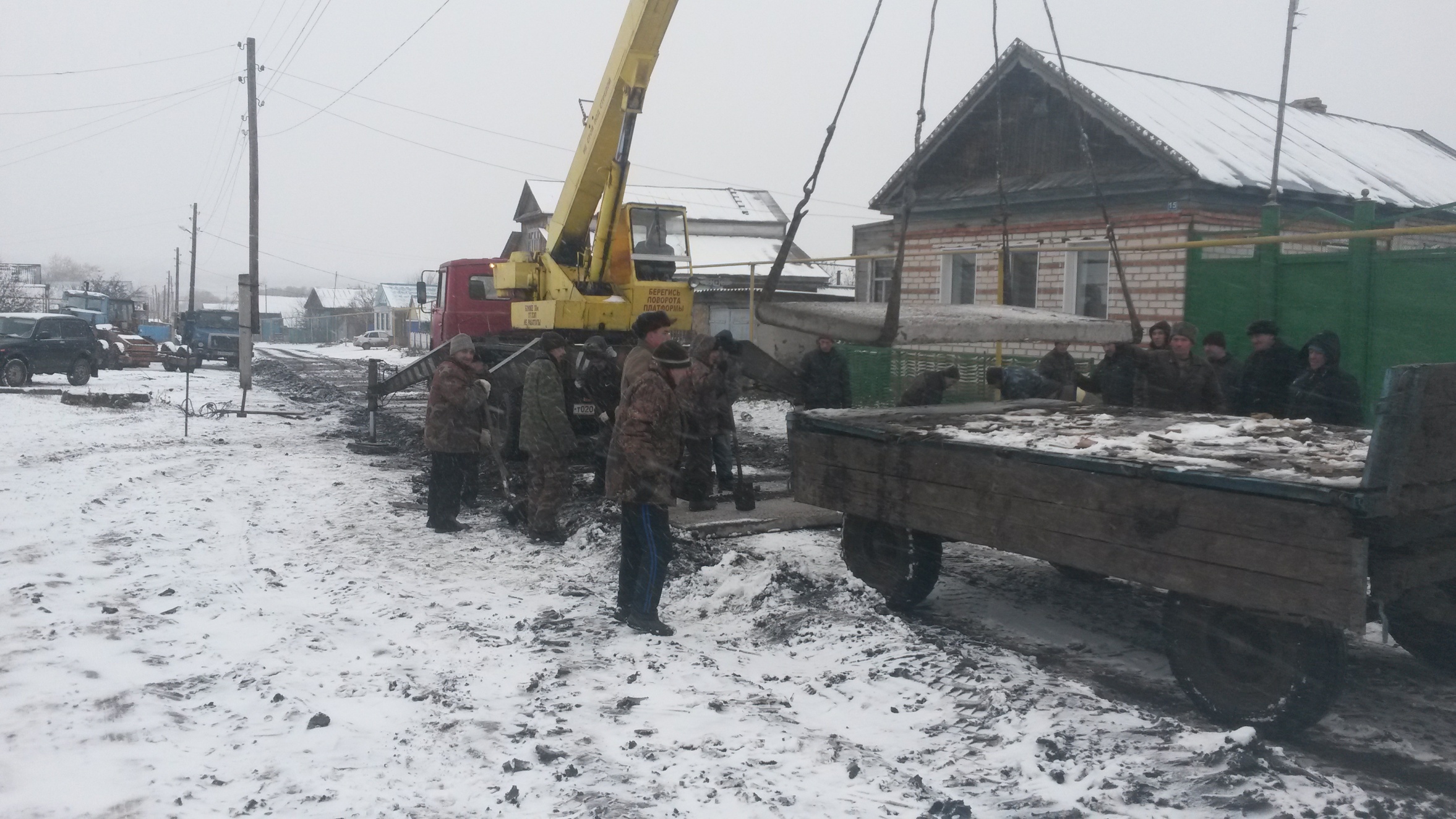 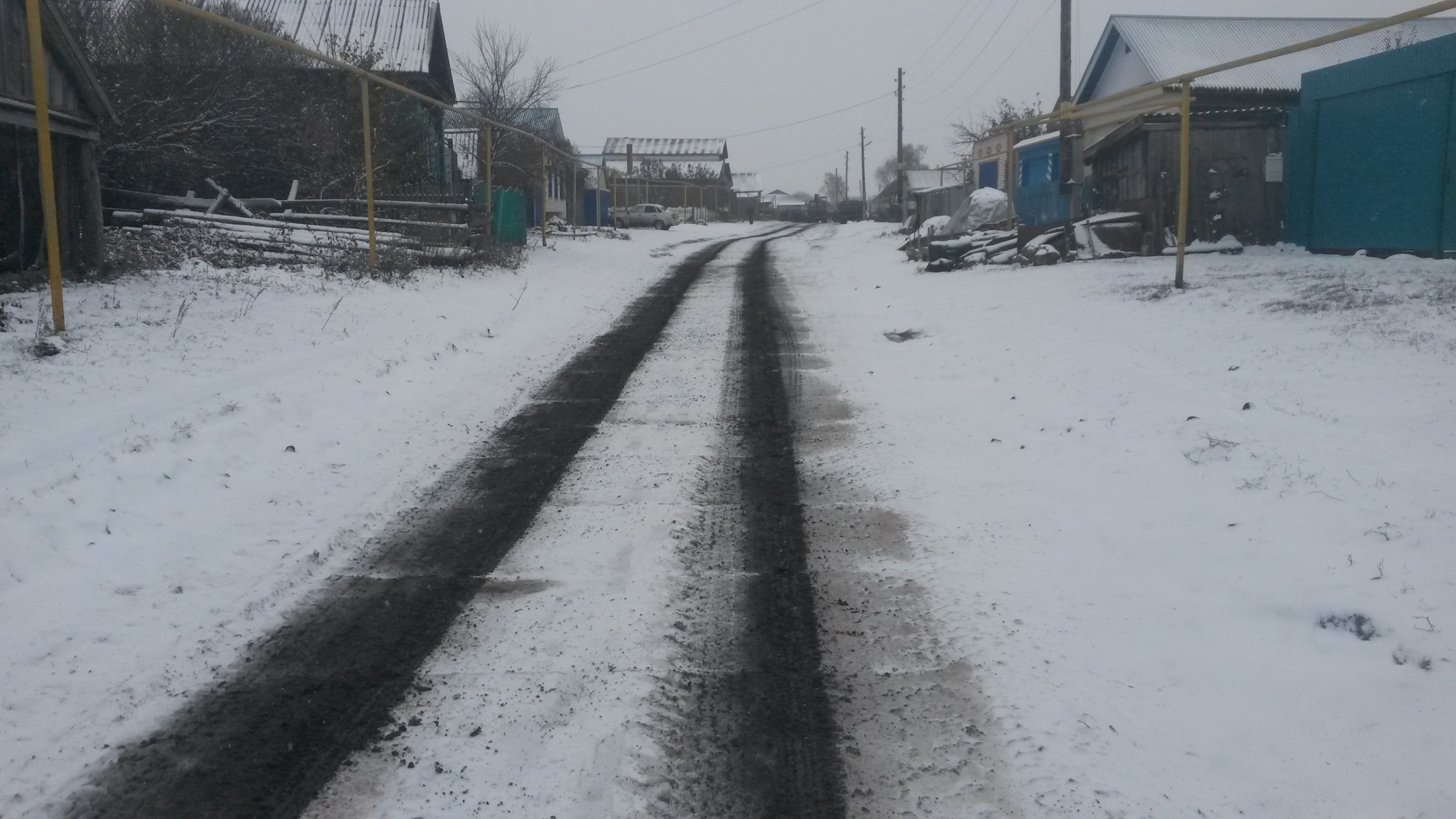 Село Чувашское Шаймурзино ул. Калинина- отремонтировано 200 метров,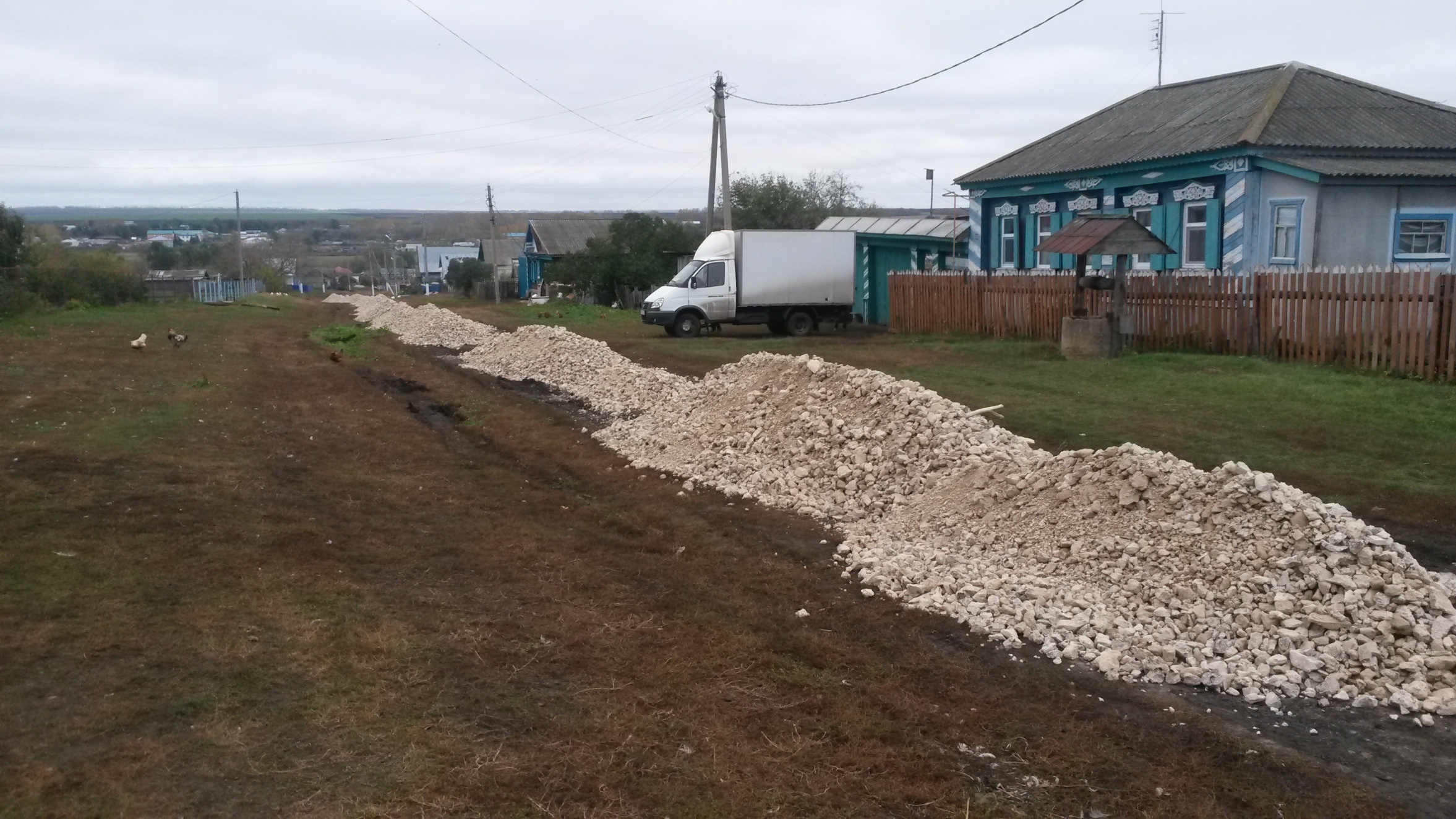 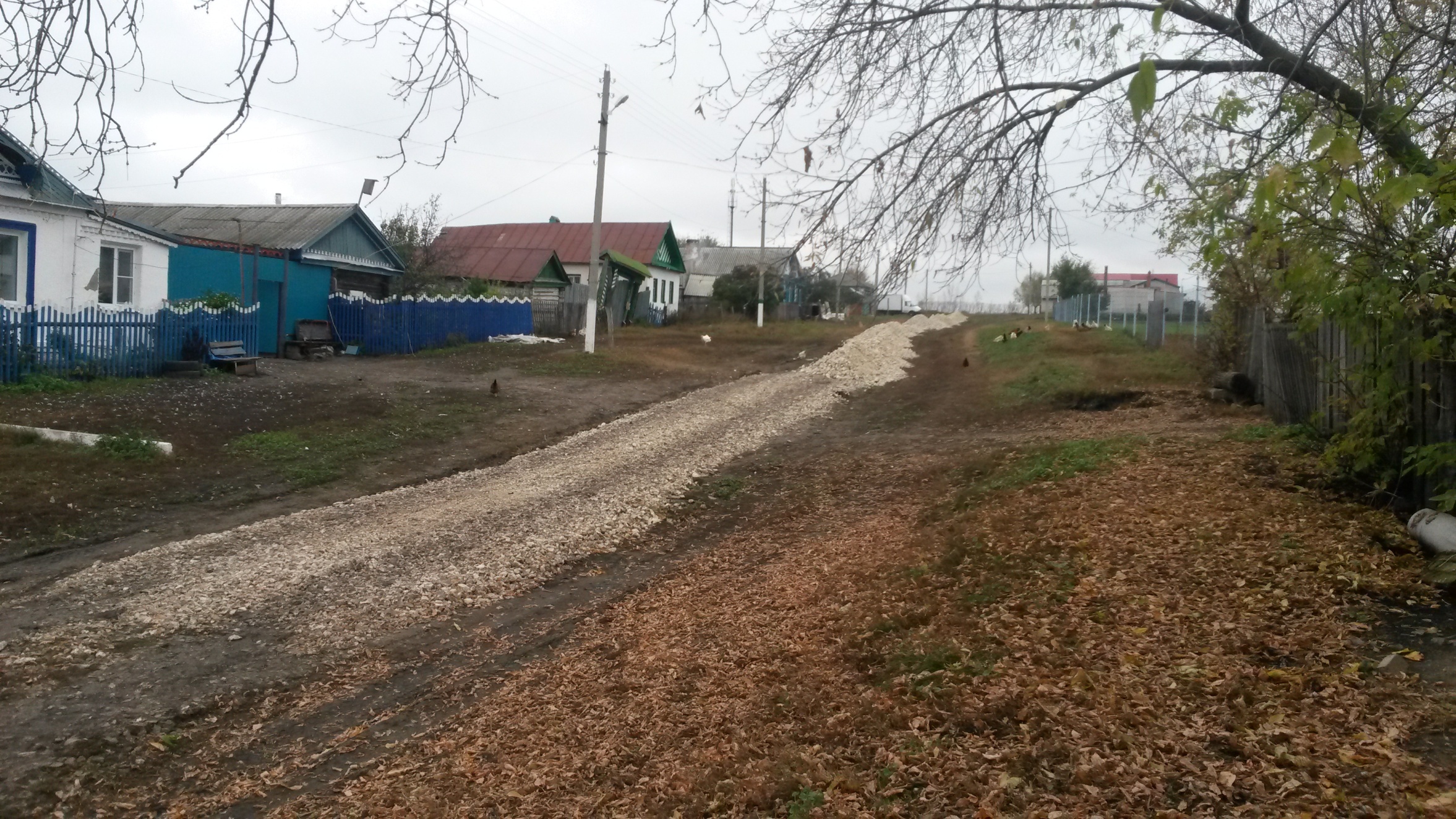 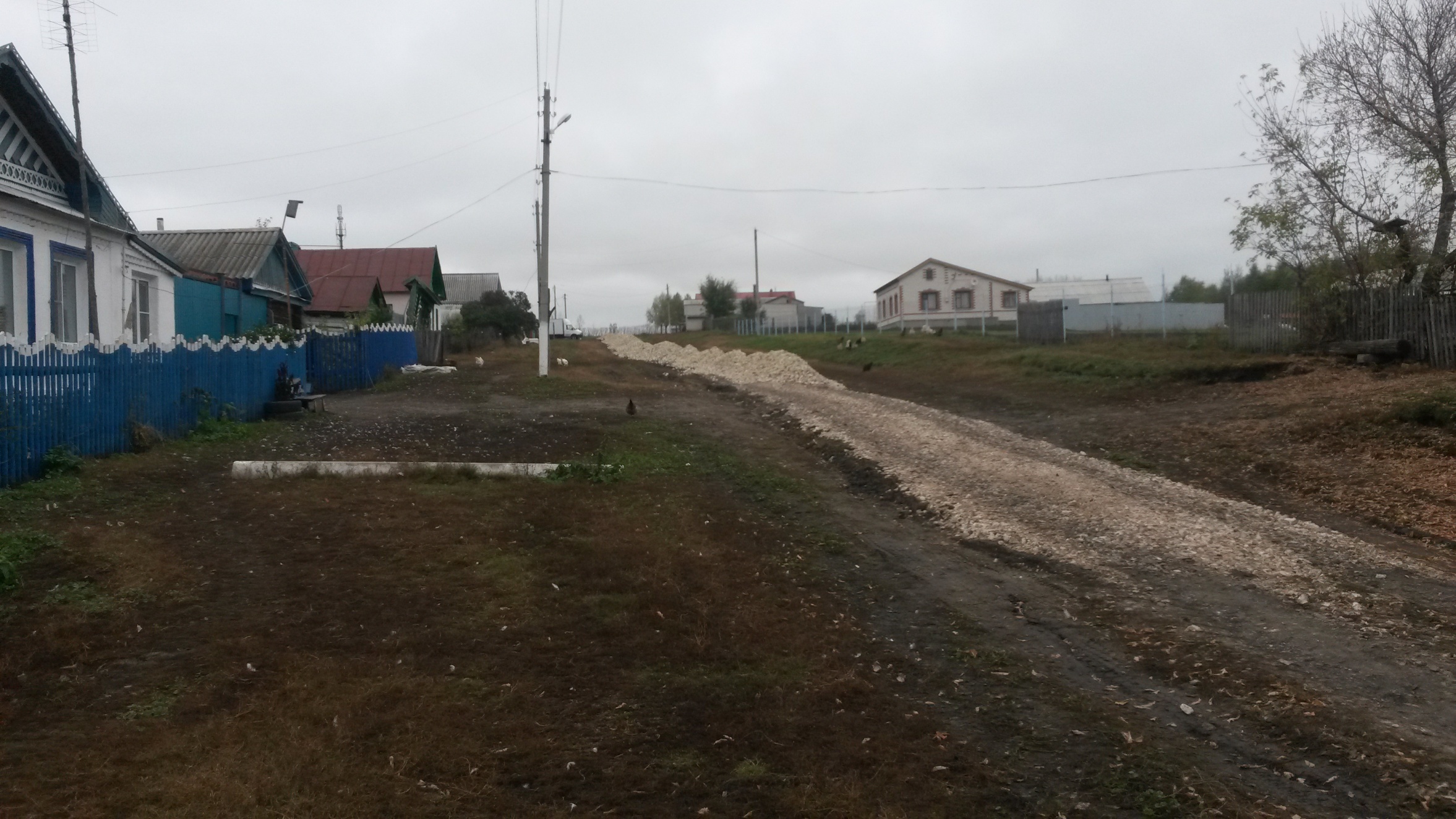 Село Чувашское Шаймурзино ул. Чкалова- отремонтировано 300 метров,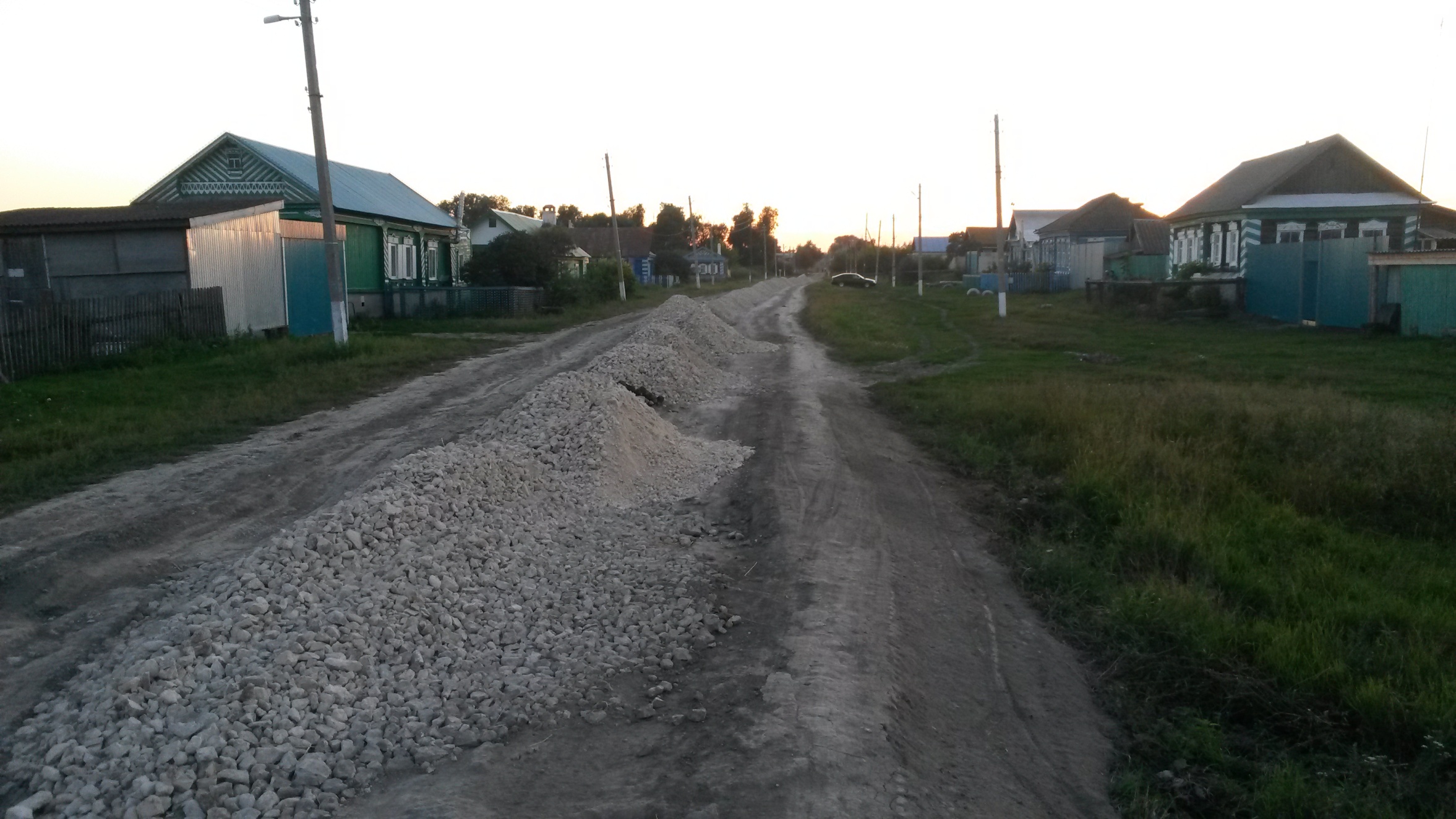 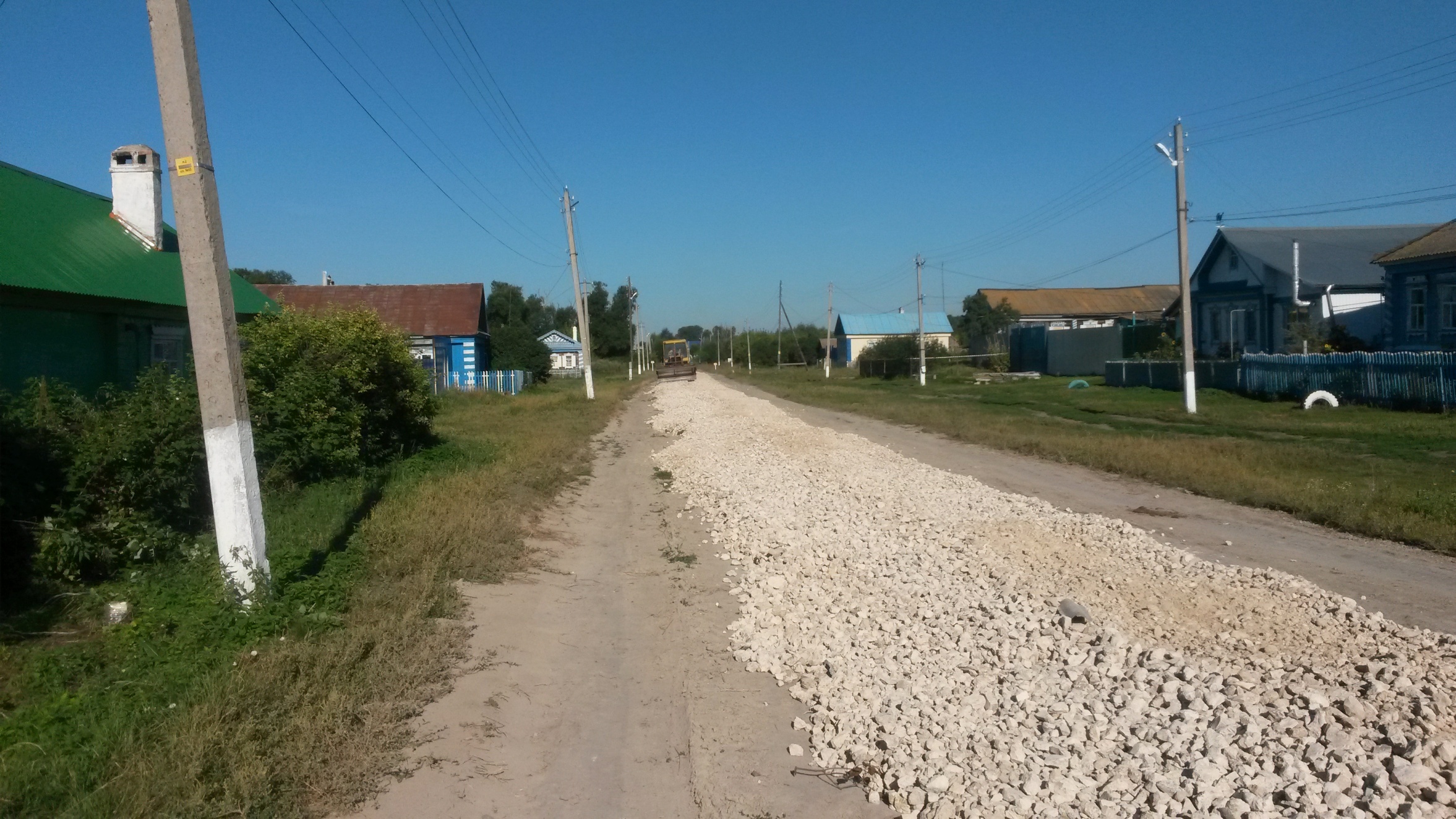 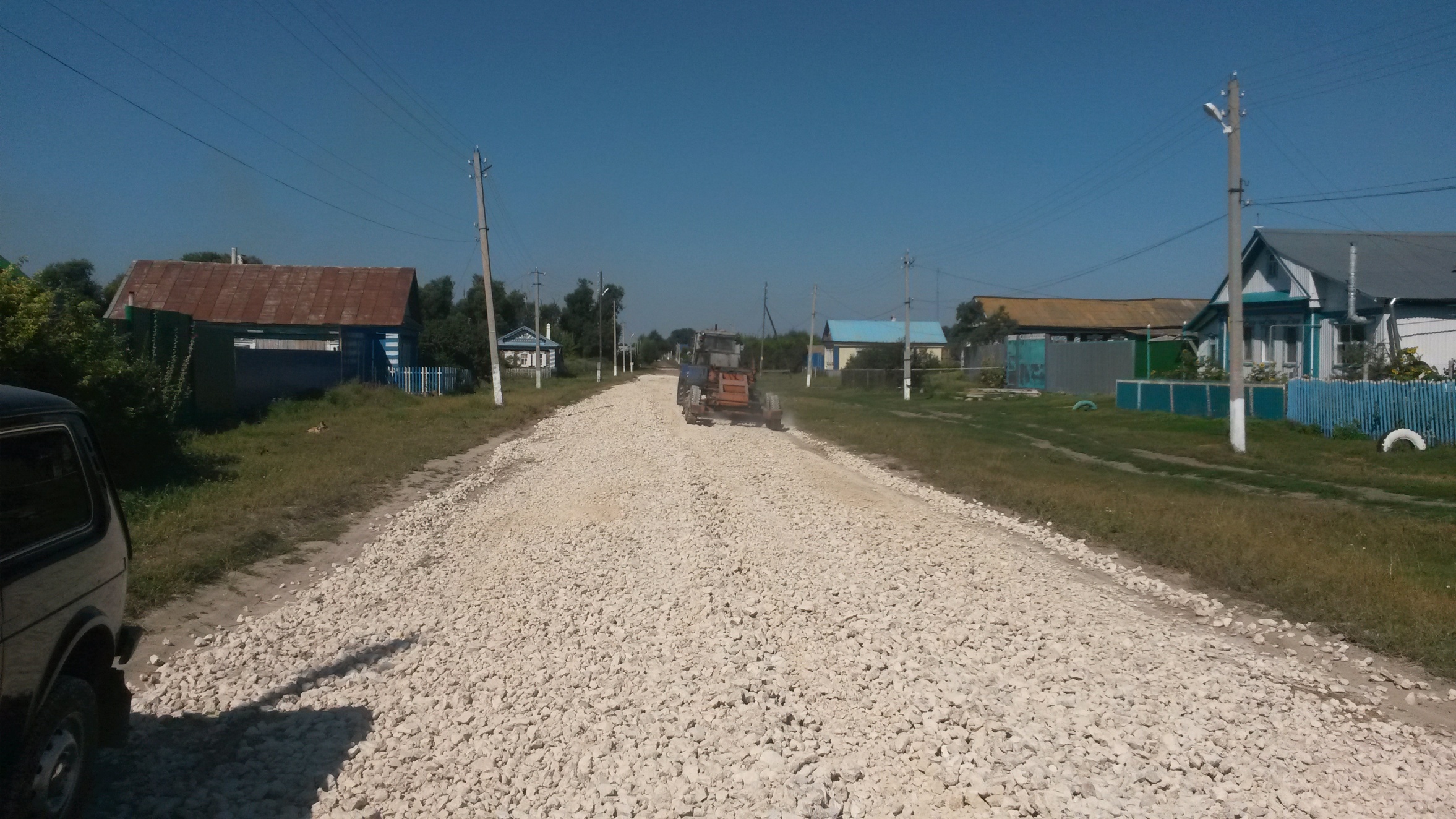 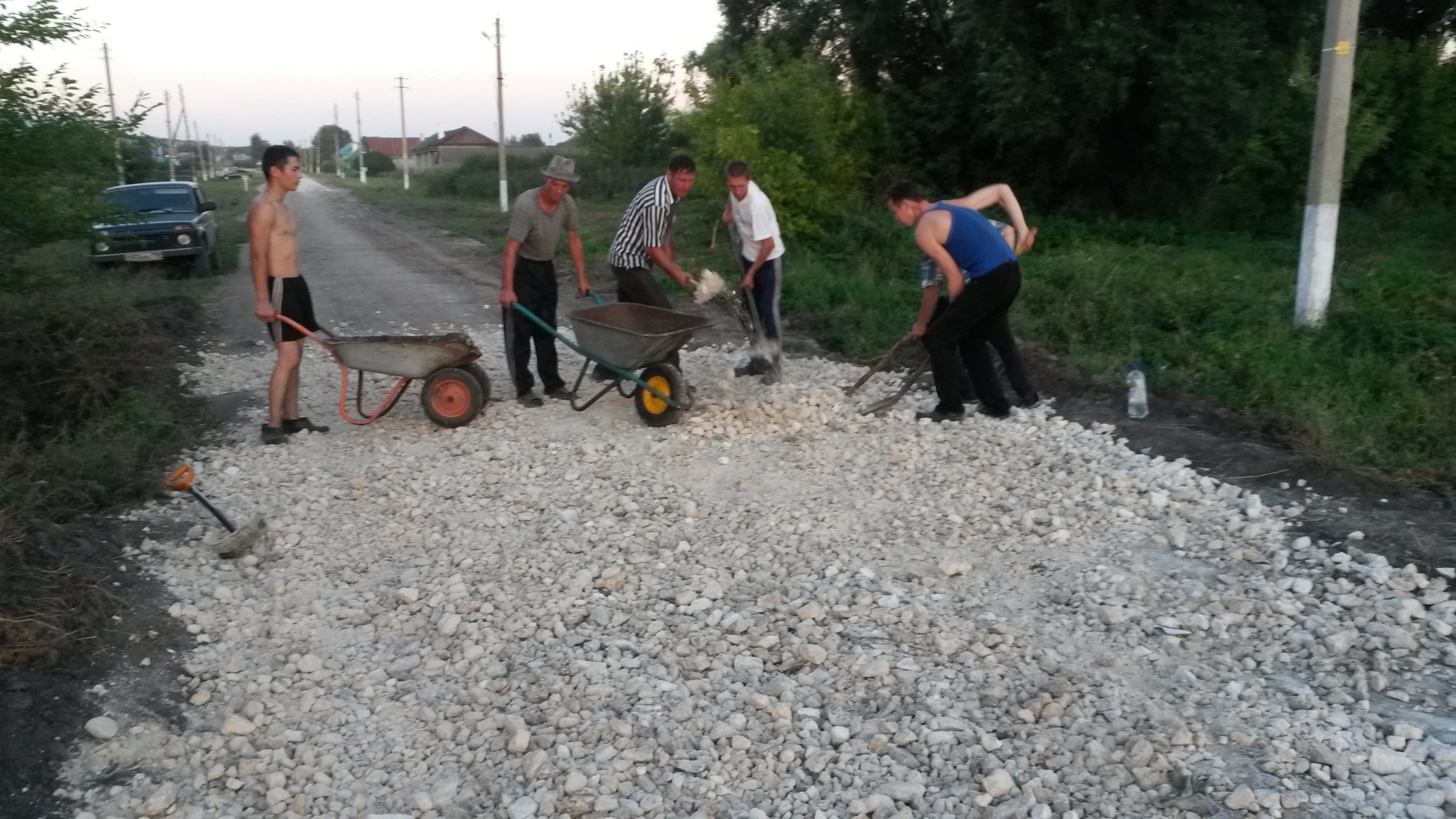 Село Чувашское Шаймурзино ул. Пушкина - отремонтировано 600 метров,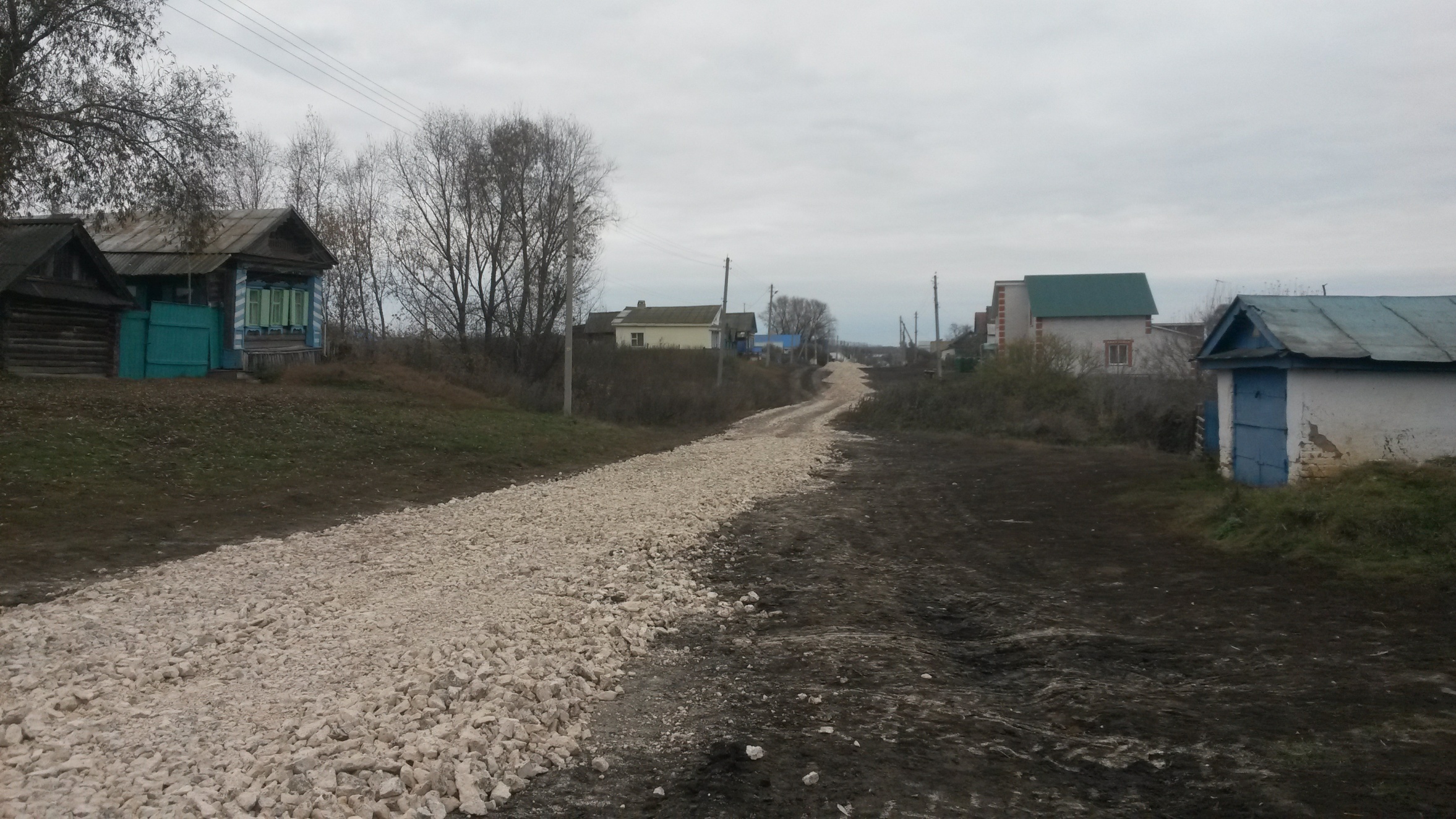 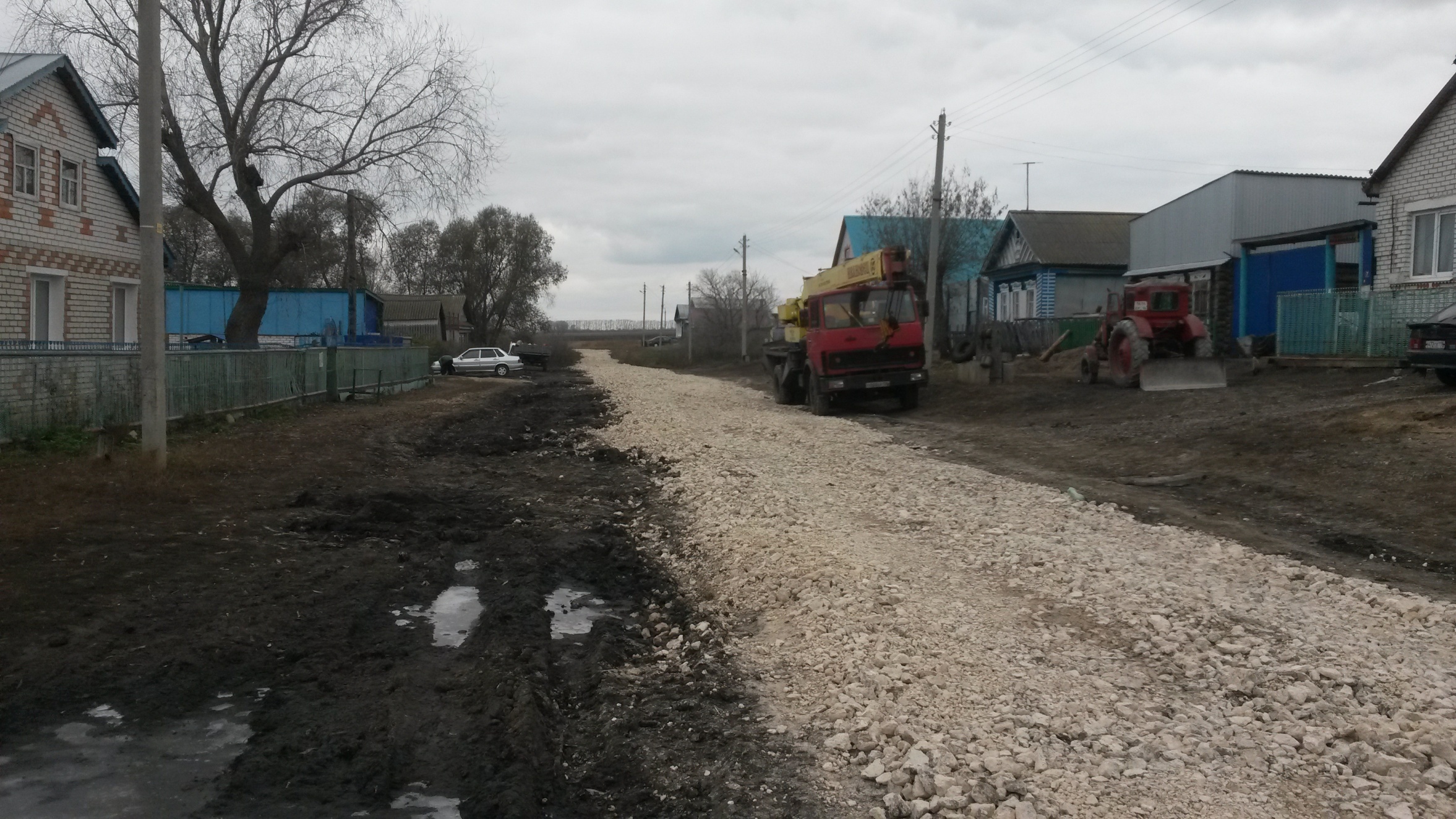 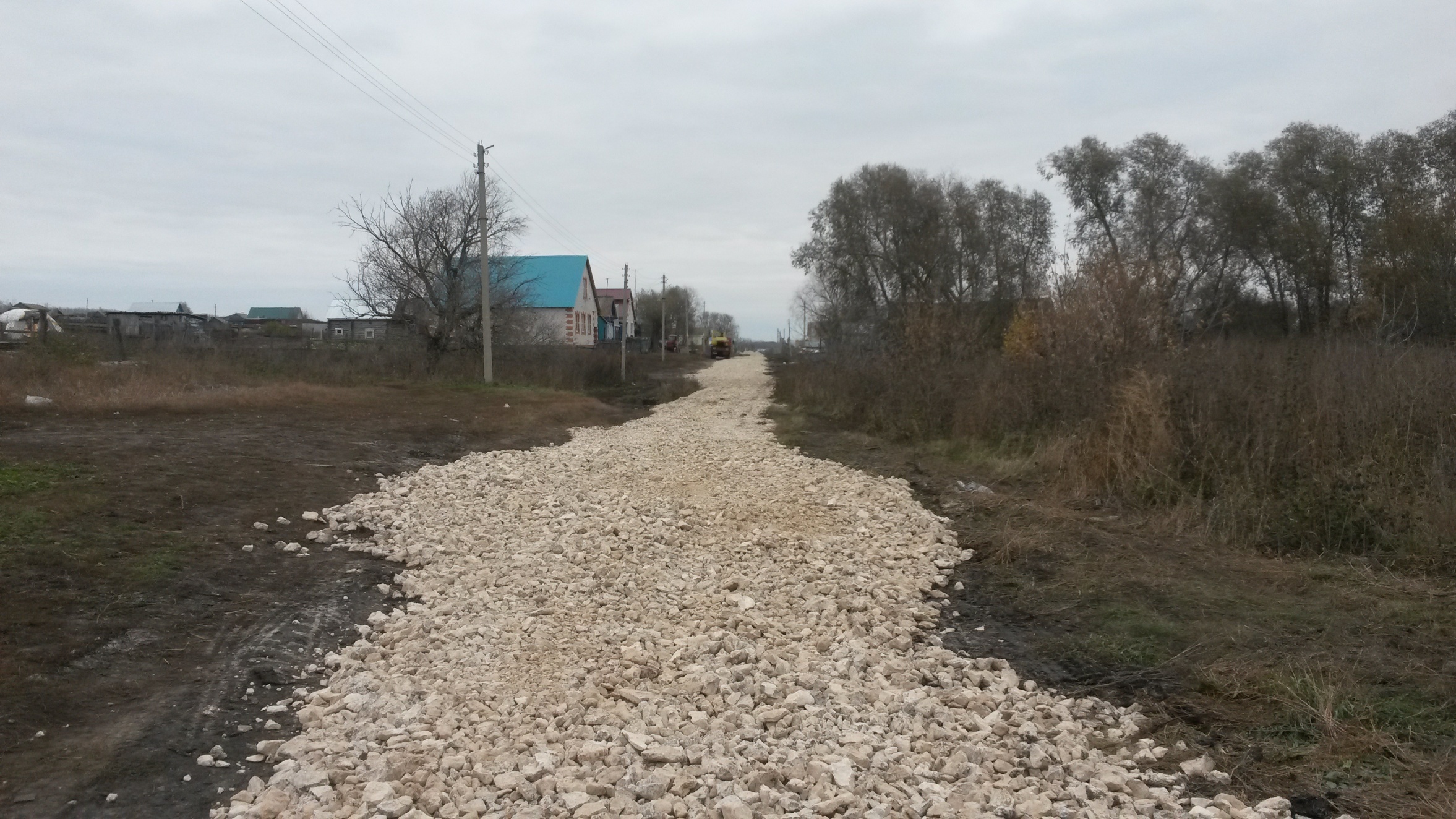 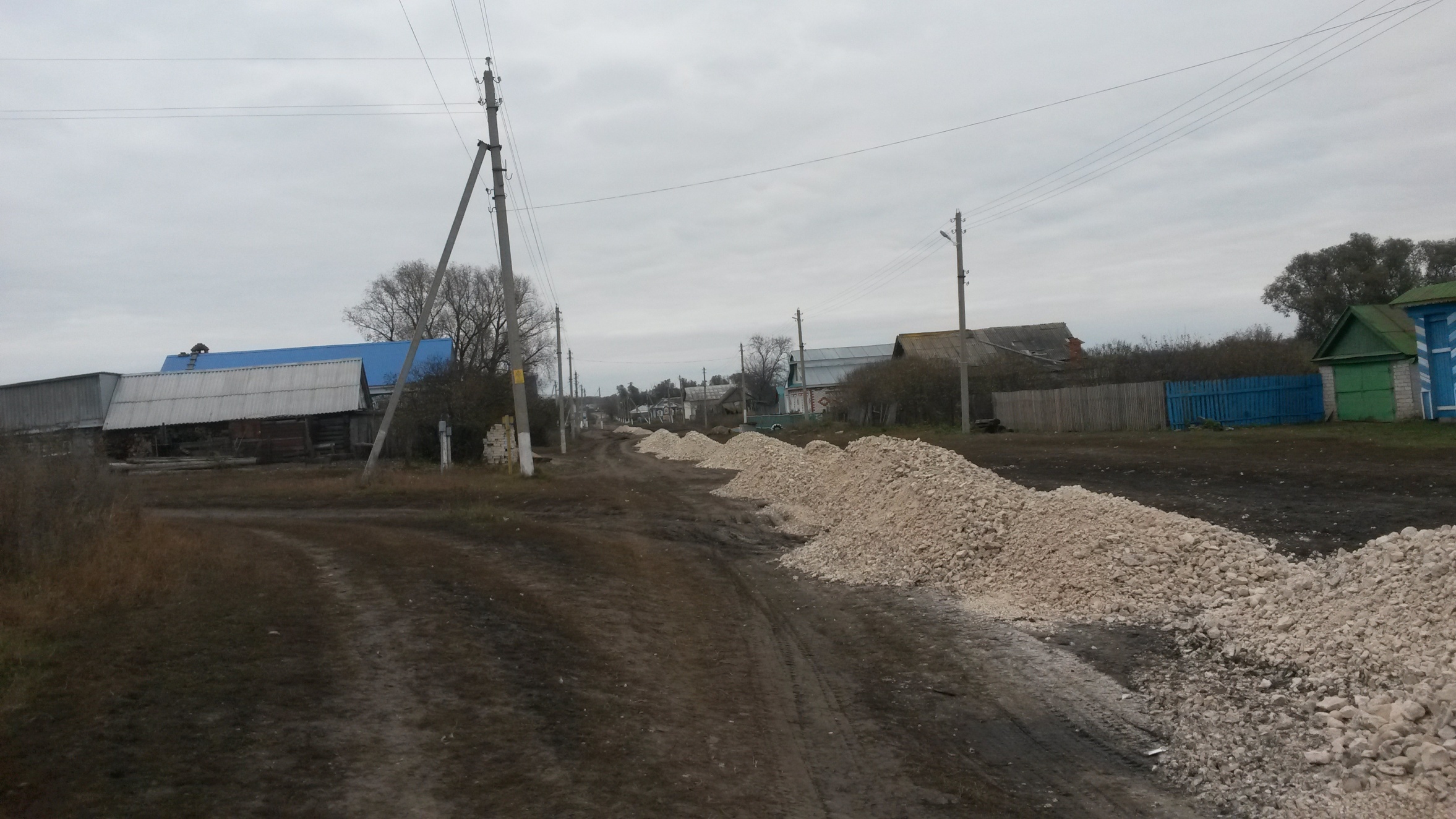 